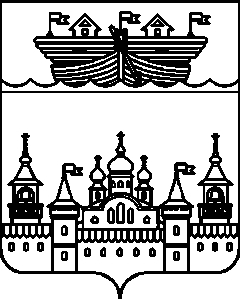 АДМИНИСТРАЦИЯЕГОРОВСКОГО СЕЛЬСОВЕТАВОСКРЕСЕНСКОГО МУНИЦИПАЛЬНОГО РАЙОНАНИЖЕГОРОДСКОЙ ОБЛАСТИПОСТАНОВЛЕНИЕ01 июня 2021 года	№ 33Об организации каникулярного отдыха, оздоровления и занятости детей и молодёжи в администрации Егоровского сельсовета Воскресенского муниципального района в 2021 годуВо исполнение постановления Правительства Нижегородской области от 25.03.2009 № 149 «Об организации отдыха, оздоровления и занятости детей и молодежи Нижегородской области» и в целях создания оптимальных условий, обеспечивающих полноценный отдых, оздоровление и организованную занятость детей и молодежи, администрация Егоровского сельсовета Воскресенского муниципального района постановляет:1.Утвердить состав комиссии по организации каникулярного отдыха, оздоровления и занятости детей и молодёжи.2.Обеспечить функционирование прогулочных групп на базе Егоровского сельского клуба, Люндо-Осиновского сельского клуба.3.Утвердить план мероприятий по организации каникулярного отдыха, оздоровления и занятости детей и молодежи в администрации Егоровского сельсовета Воскресенского муниципального района4.Обнародовать настоящее постановление на информационном стенде администрации и разместить на информационном сайте администрации Воскресенского муниципального района.5.Контроль за исполнением настоящего постановления оставляю за собой.Глава администрации	Ю.А.ЧерняевУТВЕРЖДЕНпостановлением администрацииЕгоровского сельсовета Воскресенского муниципального района Нижегородской области от 01 июня 2021 года № 33Состав комиссиипо организации отдыха, оздоровления и занятости детей и молодёжиЧерняев Юрий Александрович – глава администрации Егоровского сельсовета Воскресенского муниципального района, председатель комиссии;Члены комиссии:Рошмаков Олег Александрович – Зав. филиалом МУ Богородская СШ Егоровской ОШ;Малышева Лидия Вячеславовна – заведующая Егоровским сельским клубом; Ситалева Любовь Леонидовна – фельдшер Егоровского ФАП; Потанина Елена Николаевна – заведующая Люндо-Осиновским сельским клубом;Воеводин Вадим Юрьевич - участковой инспектор ОВД по Воскресенскому району;Бовырин Евгений Львович - социальный педагог МУ Богородская СШ Егоровской ОШ;УТВЕРЖДЕНпостановлением администрацииЕгоровского сельсовета Воскресенского муниципального района Нижегородской области от 01 июня 2021 года № 33План мероприятийпо организации каникулярного отдыха, оздоровления и занятости детей и молодёжи в администрации Егоровского сельсовета Воскресенского муниципального района в 2021 годуЦель: создание оптимальных условий, обеспечивающих полноценный отдых, оздоровление и занятость детей в каникулярный период.Задачи:-максимальный охват детей различными формами отдыха, оздоровления и занятости;-обеспечение в приоритетном порядке отдыха, оздоровления и занятости детей, оказавшихся в трудной жизненной ситуации, детей – сирот и детей, оставшихся без попечения родителей;-профилактика асоциального поведения детей и молодёжи, формирование установок на здоровый образ жизни№ п/пМероприятиеСрок исполненияИсполнитель1 Проведение праздничных мероприятий в День защиты детейИюньЕгоровский СКЛ-Осиновский СК2Спортивно-оздоровительные мероприятия1.Велопоездка на озеро «Черное».2.Соревнования по шашкам.3.Соревнования по теннису.4.Хочешь быть здоровым -  будь!»- познавательная программа.5.«Веселые старты» - спортивная программа.6.«12 записок» - игра.7.Игры с мячом.8.«На старт» - спортивная программа.9.Прогулка на лесную полянку, игры.10. Патриотическая акция –возложение цветов к памятнику погибших Героев11. «Запомнить нужно твердо нам – пожар не возникает сам»-  познавательная  программаИюньИюльавгустЕгоровский СКЛ-Осиновский СК31.«Веселые игры по ПДД»- развлекательно игровая программа2.«Ах, лето» -  игровая программа.Игры на свежем воздухе.3.«От «А» до  «Я»- игровая программа4.Игровая программа  12 записок.5.«Литературная мозаика»- конкурсно - игровая программа.6.«Разноцветная карусель» - игровая программа.7.«Раз ладошка, два ладошка» - игровая программа на знакомство.8.Мастер - класс по бисер оплетению.ИюньЕгоровский СКЛ-Осиновский СК41.Концертная программа« Угадай мелодию»АвгустЕгоровский СКЛ-Осиновский СК51.«Сказочная викторина.Мастер класс «Цветы из бумаги»2.«Тушим искорку пожара» - игровая программа.3. «Первая медицинская помощь при солнечном ударе» - минутка здоровья.Игры на свежем воздухе4. «Моя семья» - конкурс рисунков.5.«Я, ты, он, она – вместе дружная семья» - игровая программа.6.Конкрус рисунков «Лето».7.»Александр Невский» час истории.ИюльЕгоровский СКЛ-Осиновский СК61.«Ах, лето» - игровая программаИгры на свежем воздухе.2.Птицы нашего края.3.«Планета – Здоровье»- игровая программа.4.«Головоломки»- разгадывание головоломок5.Поделка из пластилина.АвгустЕгоровский СКЛ-Осиновский СК71.«Правила дорожного движения» - познавательная программа.2.«Кто с огнем не осторожен, у того пожар возможен» - беседа3.«Путешествие на остров здоровья» - беседа с медицинским работником.4.«Наши добрые мультфильмы»- видео показ.АвгустЛ-Осиновский СКЕгоровский СК81 Праздник деревни «Моя любимая деревня» - познавательная программа2 августа,19 августаЛ-Осиновский СКЕгоровский СК